Memoria de labores“Casa del Adulto Mayor”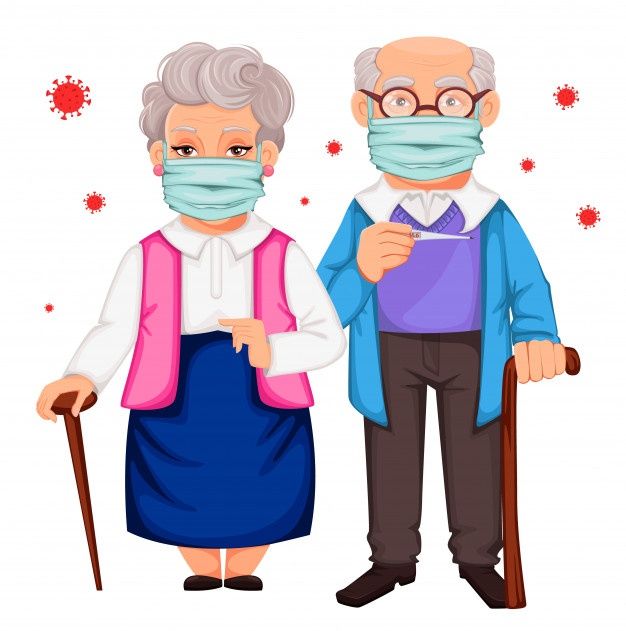 Octubre - Diciembre 2023.Actividades realizadas por el Departamento del Adulto Mayor de Octubre a Diciembre de 2023Anexo 1: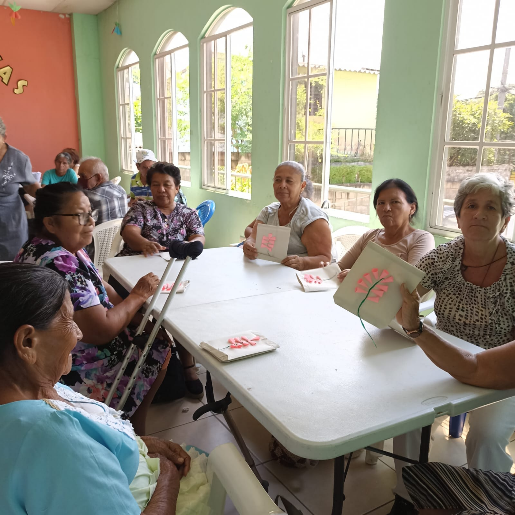 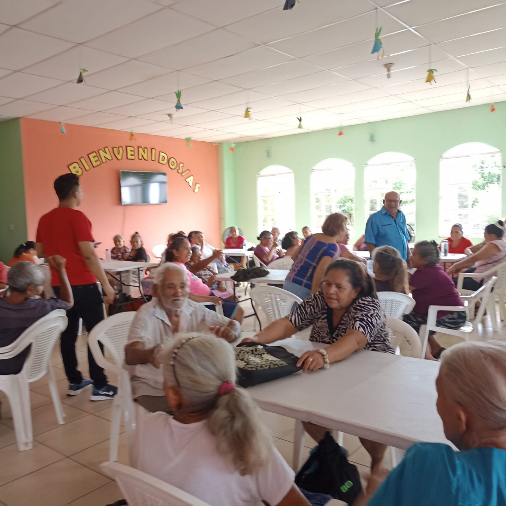 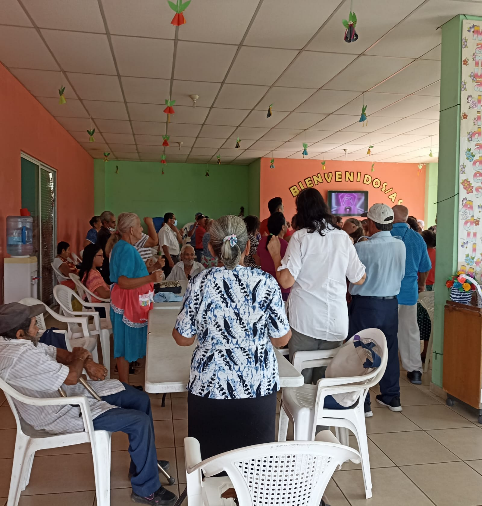 Anexo 2:  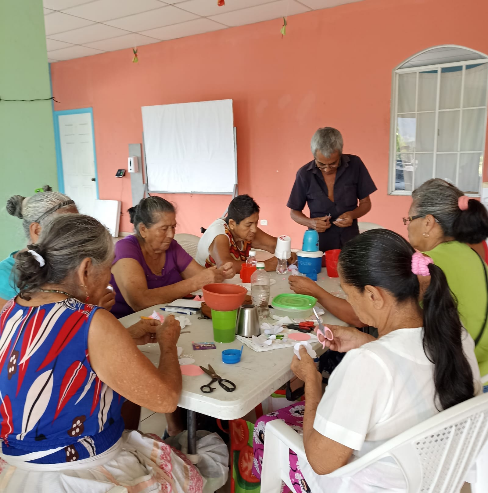 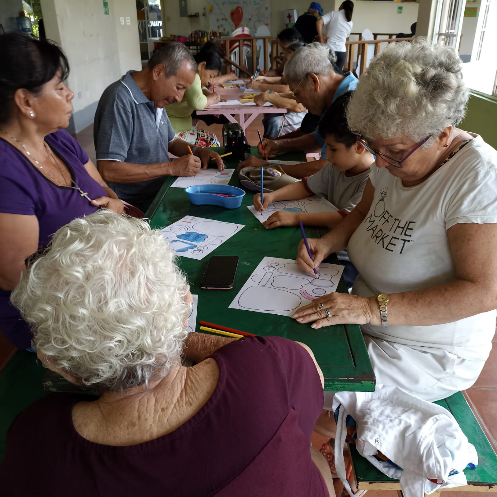 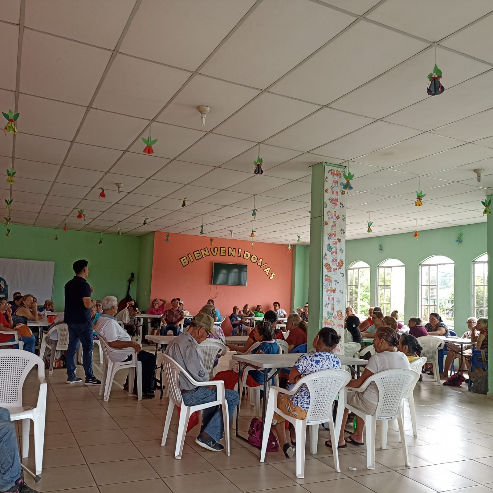 Anexo 3: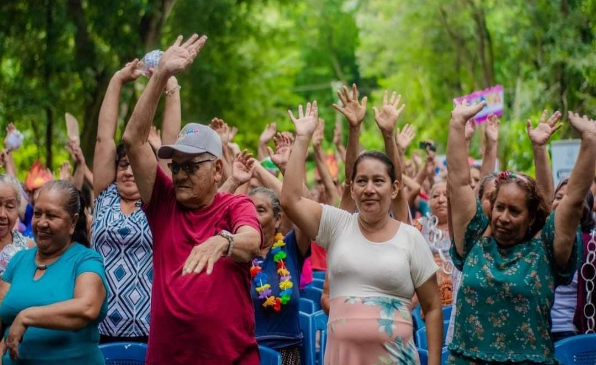 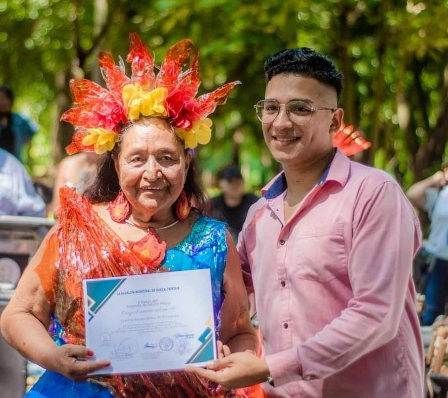 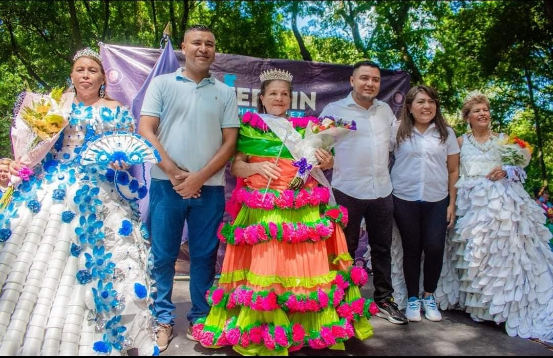 Anexo 4: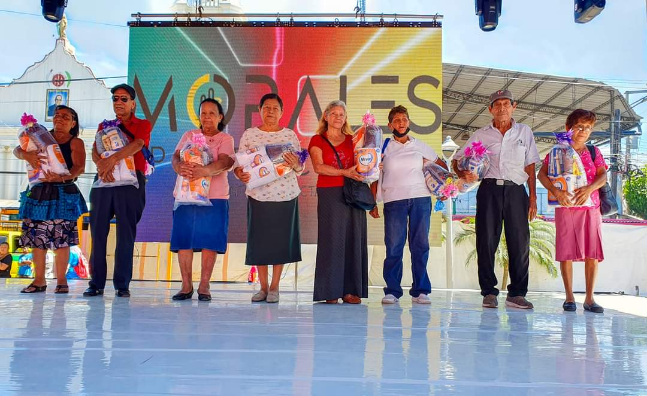 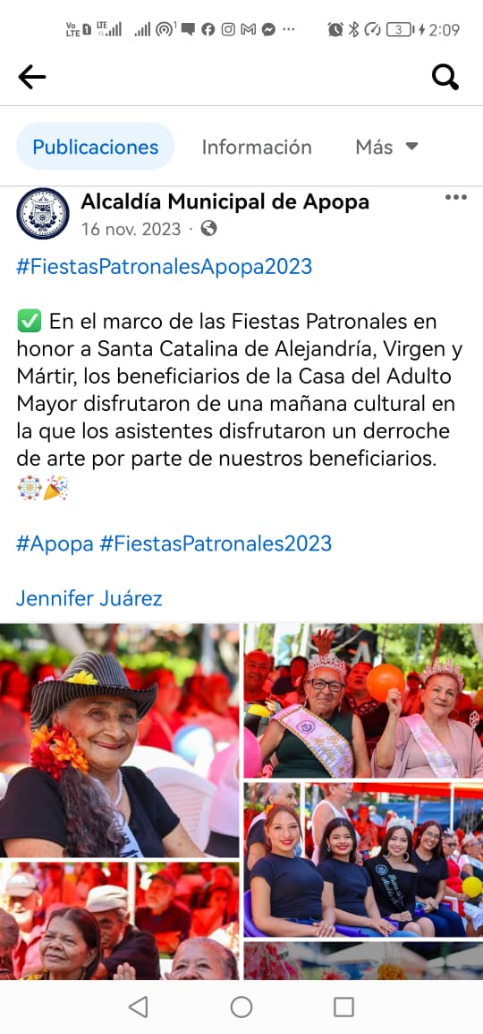 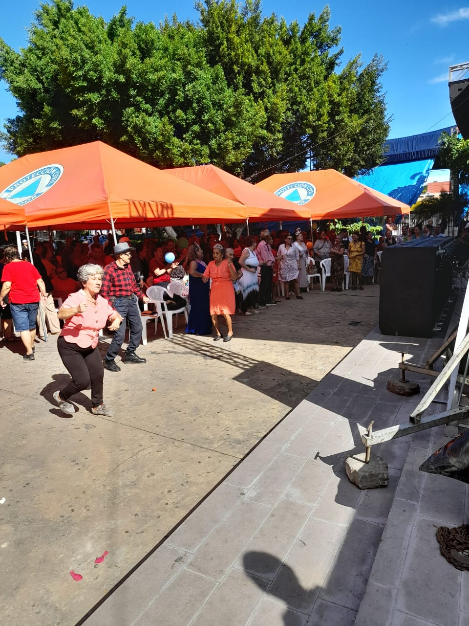 Anexo 5.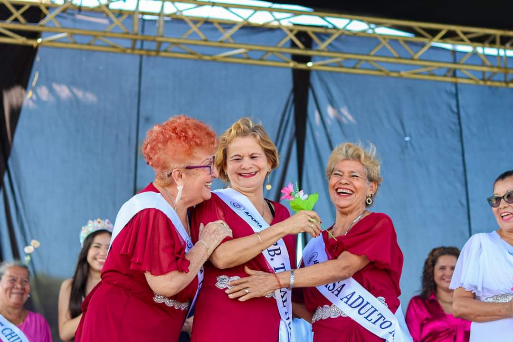 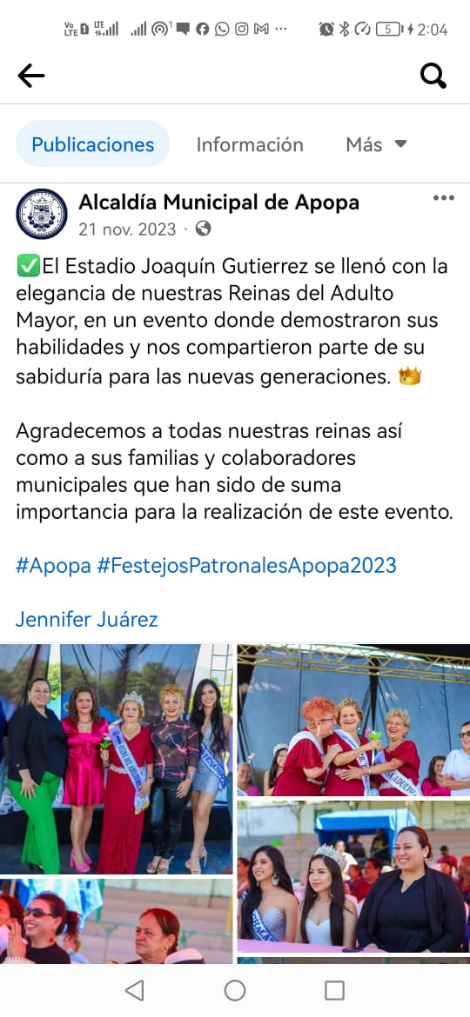 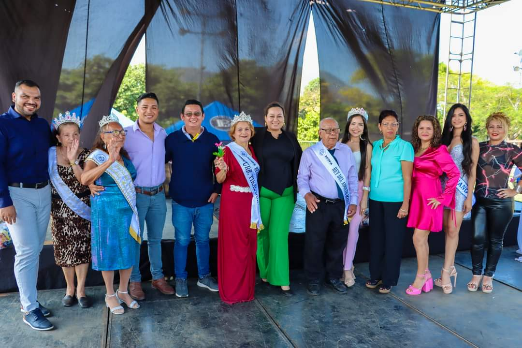 Anexo 6: 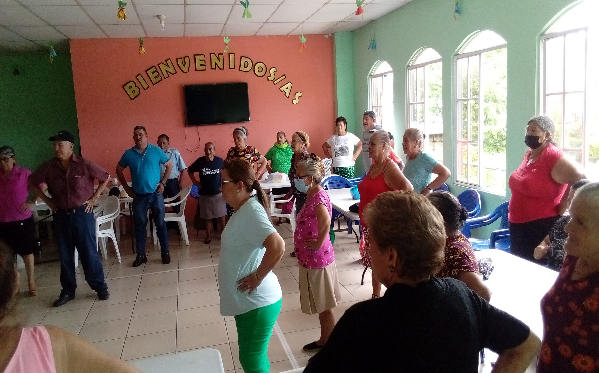 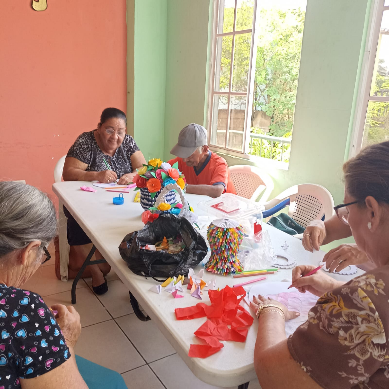 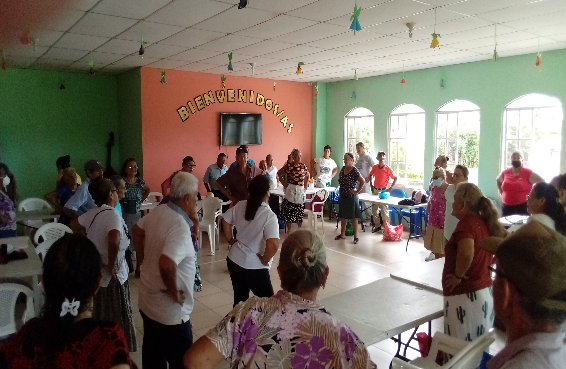 Anexo 7: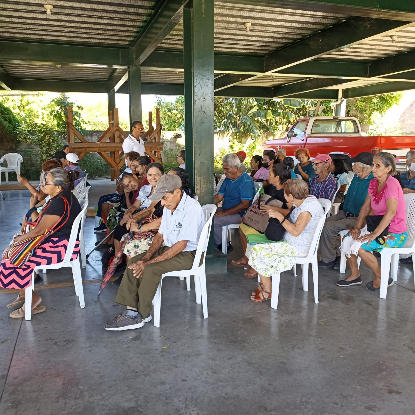 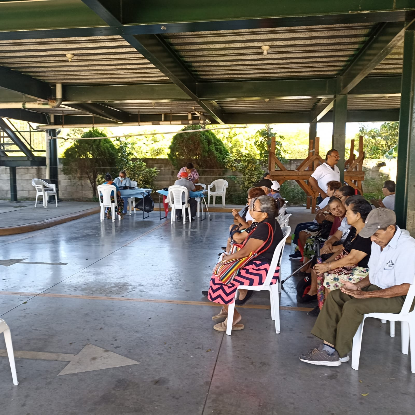 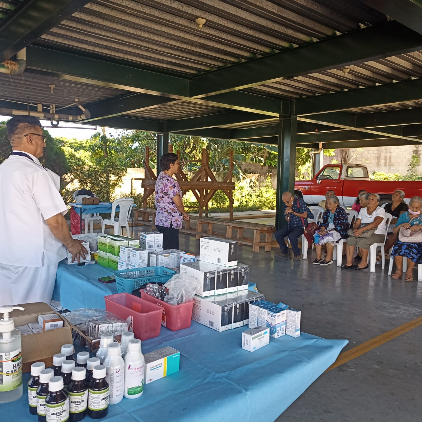 MesFechaActividadDetalle de Actividad realizadaParticipantesOctubreTodo el mes de OctubreAtención integral al adulto mayor  Se atendieron adultos mayores en las instalaciones de la casa del adulto mayor ubicada en colonia Santa Bárbara Carretera Troncal del Norte Km 14 ½  los días lunes, miércoles y viernes y en las comunidades: Los Ángeles, Nuevo Amanecer, Joya Galana,  Joya Grande y Tikales los días Lunes, Martes y jueves. Ver Anexo 1.Todo el personal del Adulto MayorOctubre27 de octubreElección y coronación de la reina intermunicipal del reciclaje entre los municipios de Nejapa, Quezaltepeque y Apopa.Alrededor de 350 adultos mayores asistentes a los programas del adulto mayor asistieron a dicha actividad donde se  corono a la reina intermunicipal del reciclaje entre los municipios de Nejapa, Quezaltepeque y Apopa, donde nuestro municipio quedo ganador con su reina, virreina y un empate en las princesas con el municipio de Quezaltepeque. Ver anexo 2.Todo el personal del Adulto MayorMesFechaActividadDetalle de Actividad realizadaParticipantesNoviembreTodo el mes de NoviembreAtención Adulto MayorLos días lunes, miércoles y viernes de 8:30am a 11:30 am, Brindamos ejercicios geriátricos, charlas de acicalamiento a los diferentes grupos, realizando juegos de memoria, bailes con los Adultos y distintos manualidades. Ver Anexo 3.Todo el personal del Adulto Mayor16 de noviembre de 2023Día del adulto mayor en fiestas patronalesSe realizó celebración en el marco de las fiestas patronales el día del adulto mayor donde participaron alrededor de 300 adultos mayores en una mañana y tarde alegre donde realizamos diferentes actividades, concursos,  premiación y la presentación de candidatas a reinas de las fiestas patronales como reinas del adulto mayor. Ver Anexo 4.Todo el Personal de La Casa Del Adulto Mayor 22  de noviembre de 2023Elección de la reina del adulto mayor Se realizó elección y coronación de la reina del adulto mayor en las instalaciones del estadio Joaquín Gutiérrez con 12 candidatas participantes quedando como reina la Sra. Teresa de Jesús Molina.Ver anexo 5.Todo el Personal de La Casa Del Adulto Mayor y personal de la Clínica MunicipalMesFechaActividadDetalle de Actividad realizadaParticipantesDiciembreTodo el mes de DiciembreAtención Adulto MayorLos días lunes, miércoles y viernes de 8:30am a 11:30 am, Brindamos ejercicios geriátricos, charlas de acicalamiento a los diferentes grupos, realizando juegos de memoria, bailes con los Adultos y distintos manualidades.Ver Anexo 6.Todo el personal del Adulto MayorDiciembre08 de  diciembre de 2023Brigada médica con clínica municipalSe realizó brigada médica para nuestras adultas mayores que asisten a la casa del adulto mayor donde fueron beneficiados con la continuidad del expediente que lleva la clínica municipal.  Ver anexo 7.Todo el Personal de La Casa Del Adulto Mayor y Clínica MunicipalDiciembre15 de  diciembre de 2023Clausura del año 2023 Realizamos excursión al centro turístico la toma de Quezaltepeque donde se convivió con nuestros adultos mayores. Todo el personal del Adulto Mayor